Обобщение практики осуществления муниципального земельного контроля на территории Подкаменского муниципального образования за 2018 год        Обобщение практики осуществления муниципального земельного  контроля, в том числе с указанием наиболее часто встречающихся случаев нарушений обязательных требований с рекомендациями в отношении мер, которые должны приниматься юридическими лицами, индивидуальными предпринимателями в целях недопущения таких нарушений, проводится органом муниципального контроля в целях исполнения требований статьи 8.2. Федерального закона от 26.12.2008 № 294-ФЗ «О защите прав юридических лиц и индивидуальных предпринимателей при осуществлении государственного контроля (надзора) и муниципального контроля».Целями обобщения практики осуществления муниципального земельного контроля  на территории Подкаменского муниципального образования являются:обеспечение доступности сведений о практике осуществления муниципального земельного  контроля на территории Подкаменского муниципального образования Задачами обобщения практики осуществления муниципального земельного контроля  на территории Подкаменского муниципального образования :выявление и пресечение несоблюдения юридическими лицами, индивидуальными предпринимателями обязательных требований, установленных федеральными законами и законами Иркутской области, а также муниципальными правовыми актами Подкаменского муниципального образования;выявление и устранение причин, порождающих нарушения обязательных требований, и условий, способствующих совершению таких нарушений или облегчающих их совершение;выработка с привлечением широкого круга заинтересованных лиц оптимальных решений проблемных вопросов практики и их реализации;укрепление системы профилактики нарушений обязательных требований путём активизации профилактической деятельности;повышение уровня правовой грамотности и развитие правосознания руководителей юридических лиц и индивидуальных предпринимателей.В силу того, что Федеральным законом от 13.07.2015 № 246-ФЗ «О внесении изменений в Федеральный закон "О защите прав юридических лиц и индивидуальных предпринимателей при осуществлении государственного контроля (надзора) и муниципального контроля» внесены изменения, на основании которых с 1 января 2016 года по 31 декабря 2018 года не проводятся плановые проверки в отношении юридических лиц, индивидуальных предпринимателей, отнесенных в соответствии с положениями  статьи 4 Федерального закона от 24 июля 2007 года № 209-ФЗ «О развитии малого и среднего предпринимательства в Российской Федерации» к субъектам малого предпринимательства, за исключением юридических лиц, индивидуальных предпринимателей, осуществляющих виды деятельности, перечень которых устанавливается Правительством Российской Федерации в соответствии с частью 9 статьи 9 настоящего Федерального закона, плановые и внеплановые проверки в отношении юридических лиц, индивидуальных предпринимателей в 2018 году не проводились.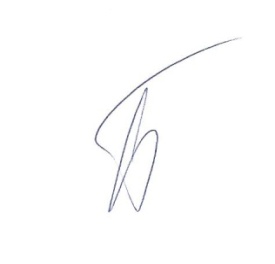 Глава Подкаменскогосельского поселения                                                                                            Д.А.Бархатова